Организатор:            Соорганизаторы:                                                     При поддержке                          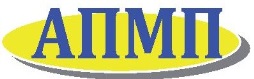 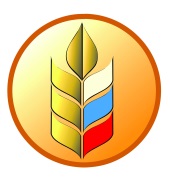 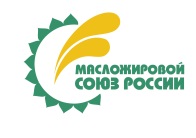 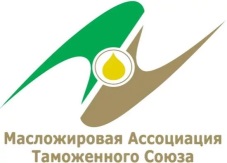 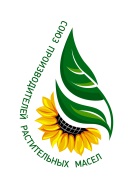 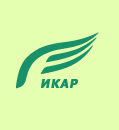 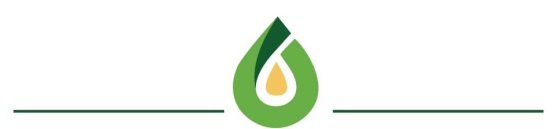 Уважаемые коллеги!Приглашаем принять участие в Масложировой конференции - 2018: "Масложировая отрасль - драйвер роста российского АПК", которая состоится 3-4 апреля 2018 года в Москве. Актуальная версия программы мероприятия – oilconf.ruГрафик работы пресс-зоныПредложение по участию в Масложировой конференции-2018: «Масложировая отрасль – драйвер роста российского АПК»3 апреля3 апреля3 апреля11:30-11:45Пресс-подходСпикеры:Faik Genç (Турция), основатель компании AgriProЧжао Цюянь, советник по торгово-экономическим вопросам Посольства КНР в РФ Дмитрий Рылько, генеральный директор ИКАР; Елена Карасик (Украина), аналитик агентства "АПК-Информ"13:30-13:45Пресс-подходСпикеры:Александр Ткачев, министр сельского хозяйства РФМихаил Мальцев, исполнительный директор Масложирового союза РоссииAli Muhammad Ladakwala (Индия), глава дивизиона закупок масложировой продукции компании ITC Ltd 16.00 – 16.15Пресс-подходСпикеры:Варвара Бурлевич, начальник отдела анализа налоговых рисков и планирования налоговых проверок Контрольного управления ФНС;Сергей Киселев, заместитель директора департамента товарного рынка «Московской биржи»4 апреля4 апреля4 апреля11.30-11.45Пресс-подходСпикеры:Ричард Баррелл, руководитель группы "Специальные масла EMEA" компании Corteva Argiscience™, аграрного подразделения DowDuPontЮрий Султанович, д.х.н.,советник генерального директора холдинга «Солнечные продукты»13.00-13.15Пресс-подходСпикеры:Владимир Бессонов, руководитель лаборатории ФИЦ Питания РАМНАлександр Бушнев, к.с/х.н., ведущий научный сотрудник, заведующий лабораторией агротехники ВНИИМК им. Пустовойта